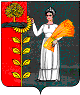 Администрации сельского поселения Новочеркутинский сельсоветДобринского муниципального района Липецкой областиРоссийской ФедерацииПОСТАНОВЛЕНИЕ02.02.2021г                              с.Новочеркутино                                  № 7Об утверждении Перечня муниципального имущества сельского поселения Новочеркутинский сельсовет Добринского муниципального района Липецкой области, предназначенного для предоставления во владение и (или) пользование субъектам малого и среднего предпринимательства, организациям, образующим инфраструктуру поддержки субъектов малого и среднего предпринимательства и физическим лицам, не являющимися индивидуальными предпринимателями и применяющие специальный налоговый режим «Налог на профессиональный доход»    Руководствуясь Федеральным законом от 08.06.2020 №169-ФЗ внесены изменения в Федеральный закон от 24.07.2007 года №209-ФЗ «О развитии малого и среднего предпринимательства в Российской Федерации» и статьи 1 и 2 Федерального закона от 02.08.2019 №279-ФЗ «О внесении изменений в Федеральный закон «О развитии малого и среднего предпринимательства в Российской Федерации» в целях формирования единого реестра субъектов малого и среднего предпринимательства – получателей поддержки», физическим лицам, не являющимися индивидуальными предпринимателями и применяющие специальный налоговый режим «Налог на профессиональный доход», Уставом сельского поселения Новочеркутинский сельсовет Добринского муниципального района, администрация сельского поселенияПОСТАНОВЛЯЕТ:Перечень муниципального имущества сельского поселения Новочеркутинский сельсовет Добринского муниципального района Липецкой области, предназначенного для предоставления во владение и (или) пользование субъектам малого и среднего предпринимательства, организациям, образующим инфраструктуру поддержки субъектов малого и среднего предпринимательства и физическим лицам, не являющимися индивидуальными предпринимателями и применяющие специальный налоговый режим «Налог на профессиональный доход» (прилагается)Опубликовать настоящее постановление на официальном сайте сельского поселения Новочеркутинский сельсовет  Добринского муниципального района Липецкой области в сети «Интернет».Контроль за исполнением данного постановления оставляю за собой.Главы администрации                                                      Е.Е.ЗюзинаПриложение к постановлению администрации сельского поселения Новочеркутинский сельсовет Добринского муниципального района от 02.02.2021г . № 7ПЕРЕЧЕНЬмуниципального имущества сельского поселения Новочеркутинский сельсовет Добринского муниципального района Липецкой области, предназначенного для предоставления во владение и (или) пользование субъектам малого и среднего предпринимательства, организациям, образующим инфраструктуру поддержки субъектов малого и среднего предпринимательства и физическим лицам, не являющимися индивидуальными предпринимателями и применяющие специальный налоговый режим «Налог на профессиональный доход» № п/пНаименование объектаАдрес(местонахождение) имуществаИндивидуализирующиехарактеристики имущества1.Нежилое помещение  Липецкая обл., Добринский район, с. Александровка, ул. Интернациональная, д.411.Общая площадь -  495,6  кв.м.  здание старого ДК;2.Год постройки – 1975г.3.Состав:материал стен: -  стены (кирпичные)- полы (деревянные)4.Этажность – 2 2.Нежилое помещение Липецкая обл., Добринский район, с. Александровка, ул. Интернациональная, д.221.Общая площадь -  47,7   кв.м.  2.Год постройки – 1981г.3.Состав: материал стен: -  стены (кирпичные)- полы (бетонные)4.Этажность – 2 3.Нежилое помещение Липецкая обл., Добринский район, с. Александровка, ул. Интернациональная, д.221.Общая площадь - 10,0  кв.м.  2.Год постройки – 1981г.3.Состав: материал стен: -  стены (кирпичные)- полы (бетонные)4.Этажность – 2 4Нежилое помещениеЛипецкая обл., Добринский район, с.Павловка, ул.Школьная, д.41.Общая площадь – 3671,05  кв.м. здание бывшей школы; 2.Год постройки – 1990г.3.Состав: материал стен: -  стены (кирпичные)- полы (бетонные)4.Этажность – 3